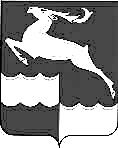 АДМИНИСТРАЦИЯ КЕЖЕМСКОГО РАЙОНАКРАСНОЯРСКОГО КРАЯПОСТАНОВЛЕНИЕ26.11.2021					   № 748-п				        г. КодинскО внесении изменений в постановление Администрации Кежемского района от 08.12.2010 № 1556-п «О порядке разработки и утверждения административных регламентов оказания муниципальных услуг»В целях конкретизации порядка разработки проектов административных регламентов, руководствуясь частью 15 статьи 13 Федерального закона от 27.07.2010 № 210-ФЗ «Об организации предоставления государственных и муниципальных услуг», статьями 17, 18, 30.3, 32 Устава Кежемского района ПОСТАНОВЛЯЮ:1. Внести в постановление Администрации Кежемского района от 08.12.2010 № 1556-п «О порядке разработки и утверждения административных регламентов оказания муниципальных услуг» следующие изменения:1.1. В приложении к постановлению:1.1.1. в пункте 2.2 слова «, на срок не менее одного месяца со дня размещения проекта административного регламента на официальном сайте» исключить;1.1.2. в пункте 2.7 слова «и не может быть менее 1 месяца» исключить.2. Постановление вступает в силу со дня, следующего за днем его официального опубликования в газете «Кежемский Вестник».Исполняющий полномочияГлавы района								            О.И. Зиновьев